ГБОУ гимназия 1538 ДОКонспект НОД в средней группе«Путешествие в осенний лес»Составили и провели воспитатели:Савостьянова Е.А., Мерзликина Н.А.Москва 2015Задачи:Знакомить детей с изменениями в природе, знать и называть признаки осени, обобщать знания детей диких животных. О среде их обитания на основе произведений В. Бианки. Развивать внимание, речь, мышление. Воспитывать любовь и бережное отношение к природе, проявлять заботу и внимание ко всему живому.При подготовке НОД образовательная область «Познавательное развитие» интегрируется с другими областями:«Речевое развитие»Рассматривание иллюстраций деревьев, лесных ягод, диких животных;Составление описательных рассказов по иллюстрациям;Чтение сказок, стихотворений о лесе, животных (В.Бианки);Разучивание артикуляционной гимнастики.«Социально-коммуникативное развитие»Беседа «Правила поведения в лесу»;Сюжетно-ролевые игры «прогулка в лес», «Магазин», «Зоопарк».«Художественно-эстетическое развитие»Слушание П.И. Чайковский «Времена года»;Аппликация «Осенний ковёр»;Конструирование из природного материала «Животные леса».«Физическое развитие»Динамическая пауза;Подвижные игры «У медведя во бору», «Хитрая лиса», «Зайцы и волк»Материал и оборудование: ноутбук, мультимедийный проектор, экран, презентация, заготовки для аппликации.Ход НОД.Дети входят в зал, встают в круг.Воспитатель: Собрались все дети в круг, Я твой друг и ты мой друг.Крепко за руки возьмёмсяИ друг другу улыбнёмся.Воспитатель: Ребята, я смотрю, у вас хорошее настроение. Давайте ещё раз улыбнёмся друг другу, и нашим гостям.Воспитатель: Я предлагаю вам отправиться в путешествие, но при одном условии – если вы сможете отгадать мою загадку. Её отгадка и есть то место, куда мы с вами отправимся. Согласны?Воспитатель:Дом со всех сторон открытОн резною крышей крыт.Заходи в зелёный дом,Чудеса увидишь в нём.Воспитатель даёт возможность всем желающим высказаться и подводит к выводу, что это лес.Воспитатель: Да, я хочу вам предложить отправиться со мною в лес. Ребята, а что такое лес?Дети: Лес – дом для растений,  животных и птиц.Воспитатель: Вы готовы отправиться в путь? Тогда не будем терять время, закроем глаза и скажем волшебные слова «повертелись, покружились, и в лесу мы очутились».(Дети кружатся, на экране появляется слайд № 1 «Лес и Лесовичок»)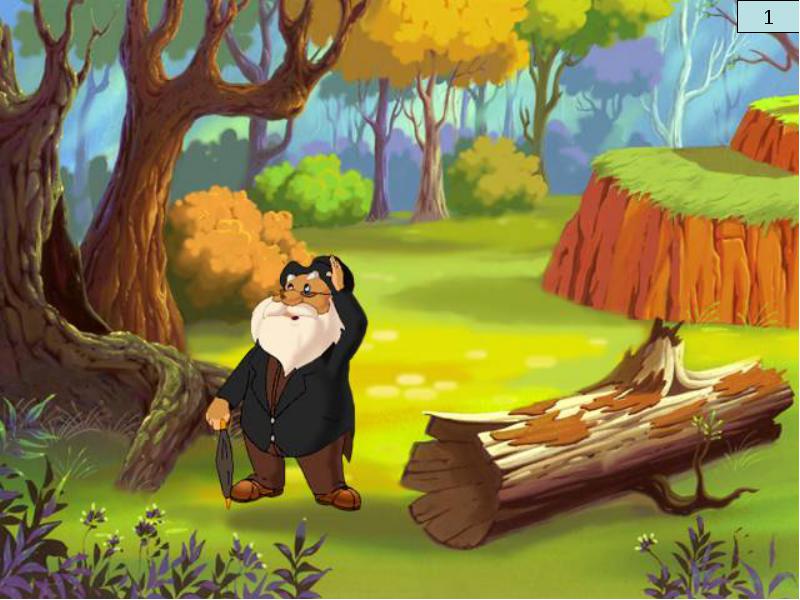 Воспитатель: Вот мы с вами в лесу, сам хозяин леса – Лесовичок нас встречает. Он говорит, что в лесу беда! Злая колдунья заколдовала лес. Слайд № 2  «Тёмный лес»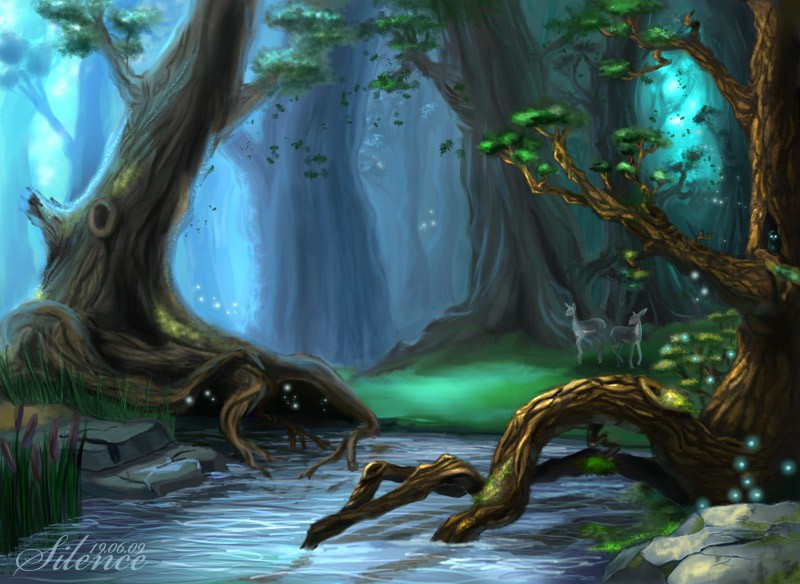 Воспитатель: Лесовичок просит нас помочь ему – расколдовать лес. Поможем ему?Дети: Да!Воспитатель: Ребята, какое сейчас время года?Дети: Осень.Воспитатель: Какие приметы осени вы знаете?Дети: На улице стало холодно. Солнце светит мало, прячется  за тучи. Тучи на небе серые, тёмные, синие. Часто идёт дождь. Листочки опадают с деревьев. На улице листопад.Воспитатель: Ребята, давайте с вами вспомним, как В. Бианки  в своих произведениях называет ветер.Дети: Ветер-листодёр.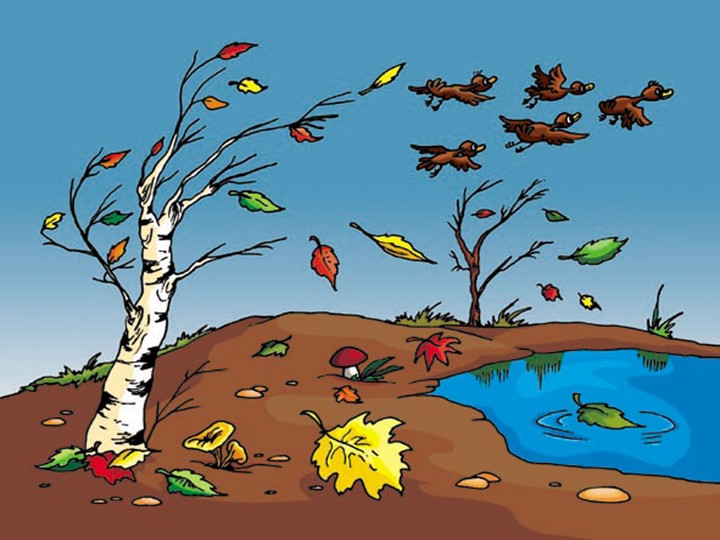 Воспитатель: Почему он так называет ветер?Дети: Потому что ветер срывает с деревьев листья.Воспитатель: И какими деревья становятся?Дети: Голыми.Слайд № 3 «Голые деревья»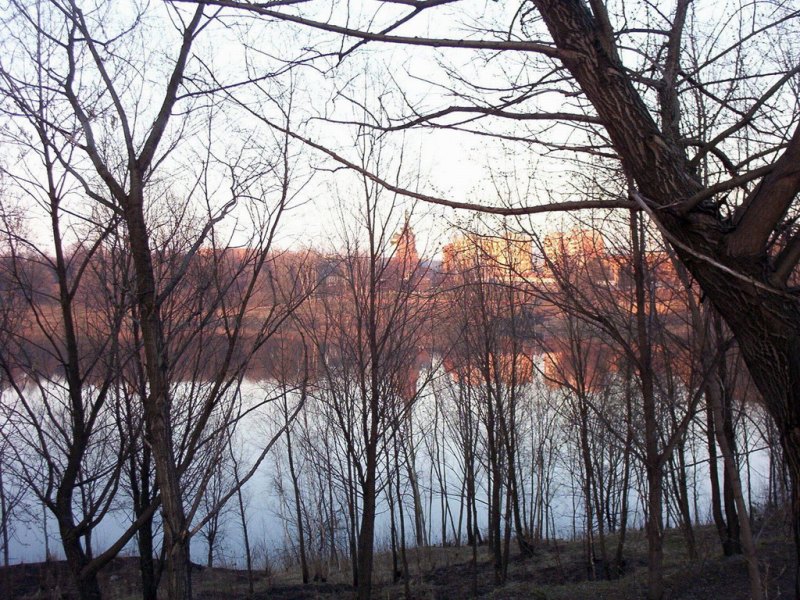 Воспитатель: Ребята, животные в лесу тоже заколдованы. Забыли свои названия. Как называются животные, которые живут в лесу?Дети: Дикие животные.Воспитатель: Почему они называются дикими?Дети: Потому что они живут в лесу и сами добывают пищу.Воспитатель: Наше следующее задание вспомнить и рассказать, как дикие звери готовятся к зиме. А начнём с белки.Слайд №4 «Белка»летом и зимой.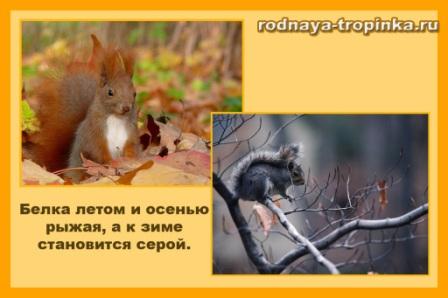 Воспитатель предлагает детям рассказать, как белка готовится к зиме. После рассказа детей, воспитатель читает отрывок из рассказа В.Бианки «Кто как зимует»:Слайд № 5 «Белка заготавливает грибы»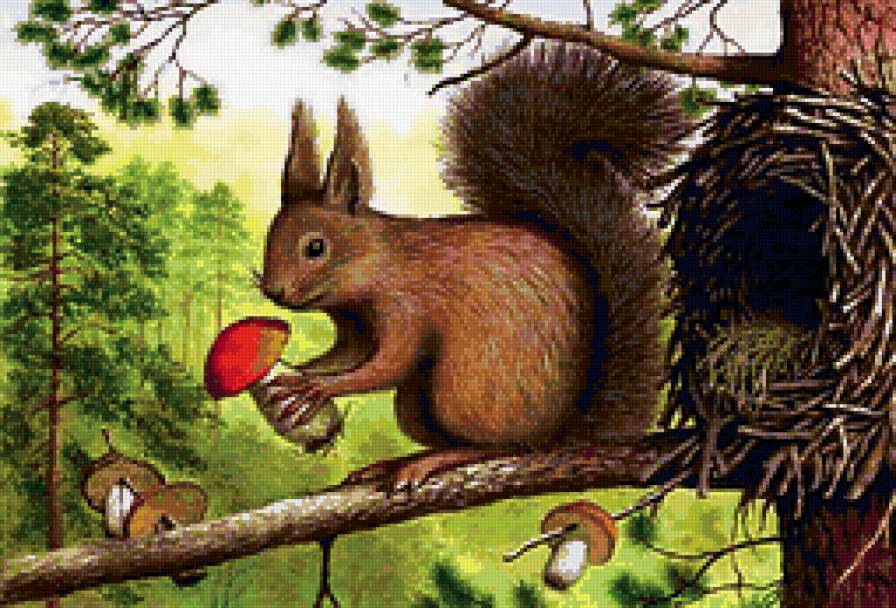 «Белка отвела под кладовую одно из своих гнёзд на деревьях. Там у неё сложены лесные орешки и шишки. Кроме того белка собрала грибы – маслята и подберёзовики. Их она насадила на обломанные сучочки сосен и сушит впрок. Зимой она будет бродить по веткам деревьев и подкрепляться сушёными грибами».Воспитатель: А теперь расскажите как медведь готовится к зиме.Слайд № 6 «Медведь ест ягоду»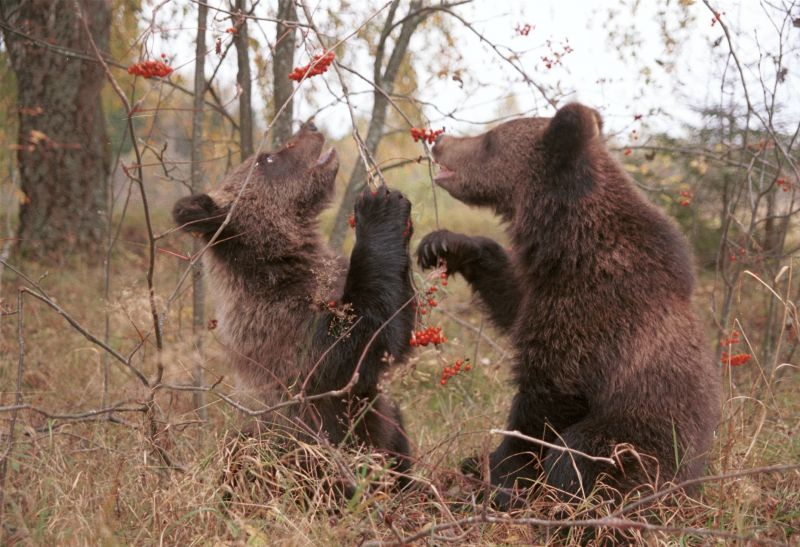 Дети рассказывают, как медведь готовится к зиме. (Наедает жир, и устраивается в берлоге на зимний сон.)Слайд № 7 «Медведь жирный»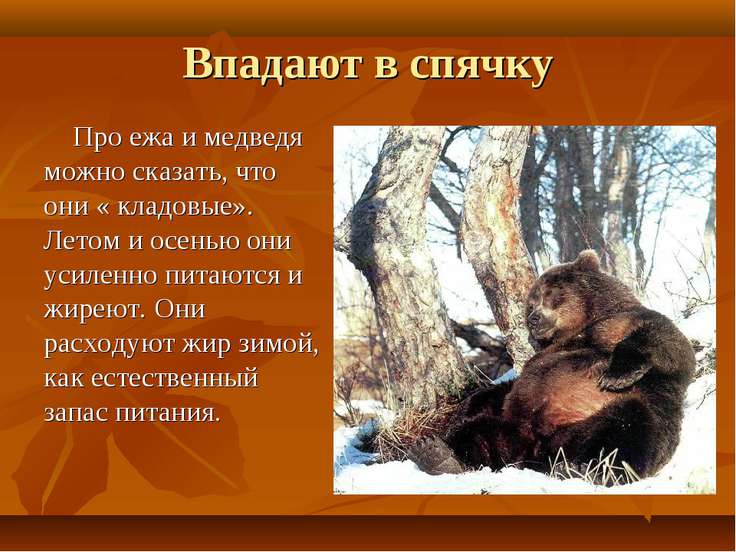 Воспитатель: Послушайте, как писал В. Бианки о том, как медведь и некоторые другие животные готовятся к зиме: «А многие звери так никаких особых кладовых не устраивают. Они сами себе кладовые. Просто наедятся хорошенько за осенние месяцы, станут толстые-претолстые, жирные-прежирные и всё тут. Жир ведь тоже запас пищи.Так устраиваются медведь, барсук и все другие зверьки, что крепко спят всю зиму. Слайд №8 «Медведь в берлоге». Набьют брюхо потуже – и на боковую.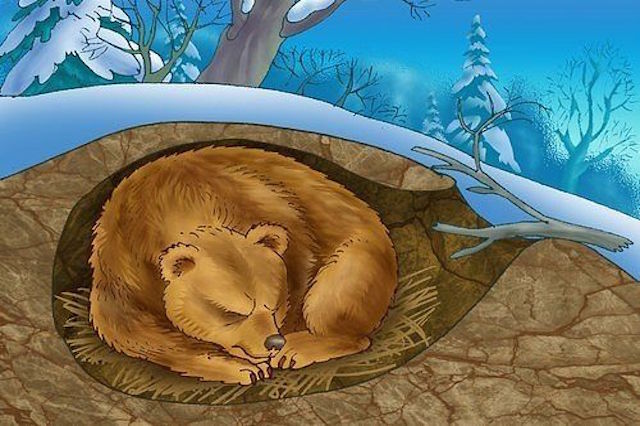 Да ещё и греет их жир: он холода не пропускает».Воспитатель: Ребята, давайте мы с вами пройдём на осеннюю полянку и поиграем в игру.(Игра)Воспитатель: Ребята, у нас ещё одно задание от лесовичка. О попросил вас сделать ему на память осенний ковёр.Коллективная аппликация «Осенний ковёр».Воспитатель: Ребята, лесовичок благодарит нас за помощь  и дарит книгу с рассказами о животных.Слайд № 9 «Яркий осенний лес»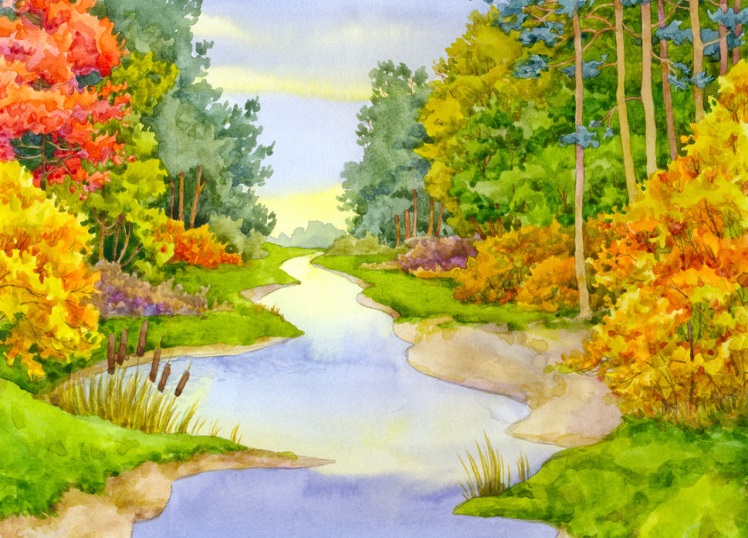 Воспитатель: Закройте глаза и произнесите волшебные слова:Повертелись, покружились, и в детском саду мы очутились.